Fruit & Veg Jokes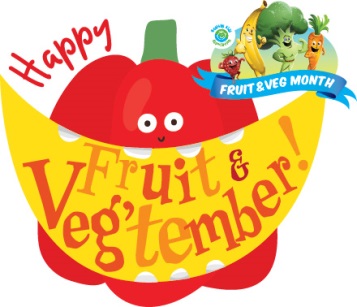 Q: What do you call a group of strawberries playing the guitar?A: A jam session.Q: What do you call an angry pea?A: Grump-pea.Q: What kind of apple isn’t an apple?A: A pineapple!Q: What's a vegetable's favourite martial art?A: Carrot-eee!Q: What kind of shoes are made from banana peels?A: Slippers.Q: What is green and goes camping?A: A Brussel scout!Q: How did the farmer fix his jeans?A: With a vegetable patch.Q: What’s worse than biting into an apple and finding a worm?A: Biting into an apple and finding half a worm.Q: What vegetable likes looking at animals?A: A zoo-chini!Q: What’s the strongest vegetable?A: A muscle sprout!Q: What vegetable did Noah leave off the ark?A: Leaks.Q: Why did the tomato go out with the prune?A: Because he couldn’t find a date.Q: What sort of exercise does the fruit do?A: Avo-cardio.Q: What do you call a fast fungus?A: A mush-vroom!Q: How do you fix a broken tomato?A: With tomato paste.Q: If you had 5 potatoes in one hand and 6 leaks in the other hand, what would you have?A: Massive hands!Q: How does a lemon ask for a hug?A: Give me a squeeze!Q: Why did everyone like to dance to the vegetable band?A: Because they have a good beet!Q: What did the baby corn say to the mother corn?A: Where’s pop-corn?Q: What’s green and comes down a mountain in the snow?A: A skiwi.Q: Why was the green pea laughing?A: Because she was hap-pea.Q: What did the olive say to his wife on valentine’s day?A: Olive you very much.Q: Why didn’t the piece of corn get the joke?A: He was corn-fused.Q: Why did the lemon cross the road?A: To make lemon squash.Q: What’s orange and sounds like a parrot?A: A carrot.Q: What did my Mum say when she drank MY strawberry milkshake?A: That was berry nice!Q: Why shouldn’t you tell secrets on a farm?A: Because potatoes have eyes, beans-talk and corn has ears!Q: What did the vegetable say when the piece of fruit said he looked orange in the face?A: I don’t carrot-allSources:http://www.k12.wa.us/ChildNutrition/programs/FFVP/pubdocs/Jokes.pdfhttp://www.freshforkids.com.au/kids-corner/fruit-jokes/http://www.yukonfromthegroundup.ca/veggiejokes.phphttps://www.smh.com.au/cqstatic/gnt6rm/Jokes-vegetable.pdfhttps://www.buzzfeed.com/jamiejones/pure-and-wholesome-jokes-about-fruit?utm_term=.qljbY1ME9#.ff1nxbo4Jhttp://www.essentialkids.com.au/activities/kids-worksheets/fruit-jokes-for-kids-20160329-gnt7iwhttp://4riddles.com/category/tags/vegetables